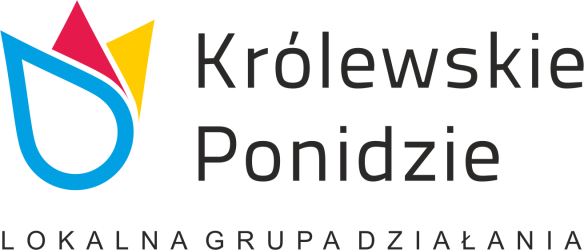 FORMULARZ OFERTOWY                                                     ……………………………….. /miejscowość i data/……………………………………                                                            /Nazwa i adres Wykonawcy/                                              OFERTA Do „Królewskie Ponidzie”Ul. Grotta 328 – 100 Busko - ZdrójOdpowiadając  na  Zapytanie  ofertowe:  Opracowanie graficzne, skład i druk albumu ze zdjęciami, oświadczam, iż:  oferuję realizację dostawy/usługi za cenę: ………………...…...………...……. zł brutto,ceny wskazane w pkt. 1 uwzględniają wszystkie koszty wykonania zamówienia,zapoznałem/zapoznałam  się  z  treścią  Zapytania  Ofertowego  i  nie  wnoszę  do  niego zastrzeżeń oraz przyjmuję warunki w nim zawarte,w  przypadku  przyznania  mi  zamówienia,  zobowiązuję  się  do  zawarcia  umowy            w  miejscu  i terminie  wskazanym przez Zamawiającego, a w przypadku realizacji dostawy zobowiązuję się do terminowej realizacji zamówienia,posiadam niezbędną wiedzę i doświadczenie oraz dysponuję potencjałem technicznym i osobami zdolnymi do wykonania zamówieniaspełniam kryteria zawarte w zapytaniu ofertowym w następującym zakresie:termin dostawy zamówienia do siedziby Zamawiającego: ……………………………………Przedmiot zamówieniaTermin ważności oferty: …………………………………      ......................................................................  /podpis Wykonawcy/Lp.AsortymentJednostka miaryIlośćWartość brutto1.Album ze zdjęciami (opracowanie graficzne, skład i druk)sztuka1000RAZEMRAZEMRAZEMRAZEM